Minnesota Chiefs of Police Foundation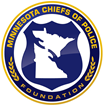 Board of Directors Meeting Agenda                                 August 20, 2015                           7:30 a.m. – 8:30 a.m.                           Location:  TARGET CAMPUS WEST, CONFERENCE ROOM 886** Note: new room            3701 Wayzata Boulevard, Minneapolis, MNCall To Order						Interim President Aimee Barmore	Secretary’s Report						Aimee Barmore for Bob ShadleyApproval of minutes from July Board meetingTreasurer’s Report						Treasurer Ben MonnensReview July financial reportsAudited Report for MCPAF President’s Report						Interim President Aimee BarmoreIntroduction of Nancy Franke Wilson, Strategic Plan consultantCole Devries/Gala Auction item “return” Detective Dinner/Murder Mystery Event update  	Jeff WosjeAssociation Updates:						Andy SkoogmanAssociation update Committee Reports						Fundraising Committee/Marketing Committee-	Ross Manthei/Amy Koch			Governance Committee-				Amy Koch					Finance Committee					Ben Monnens, TreasurerMeeting Takeaways						Interim President Aimee BarmoreAdjourn							Interim President Aimee Barmore